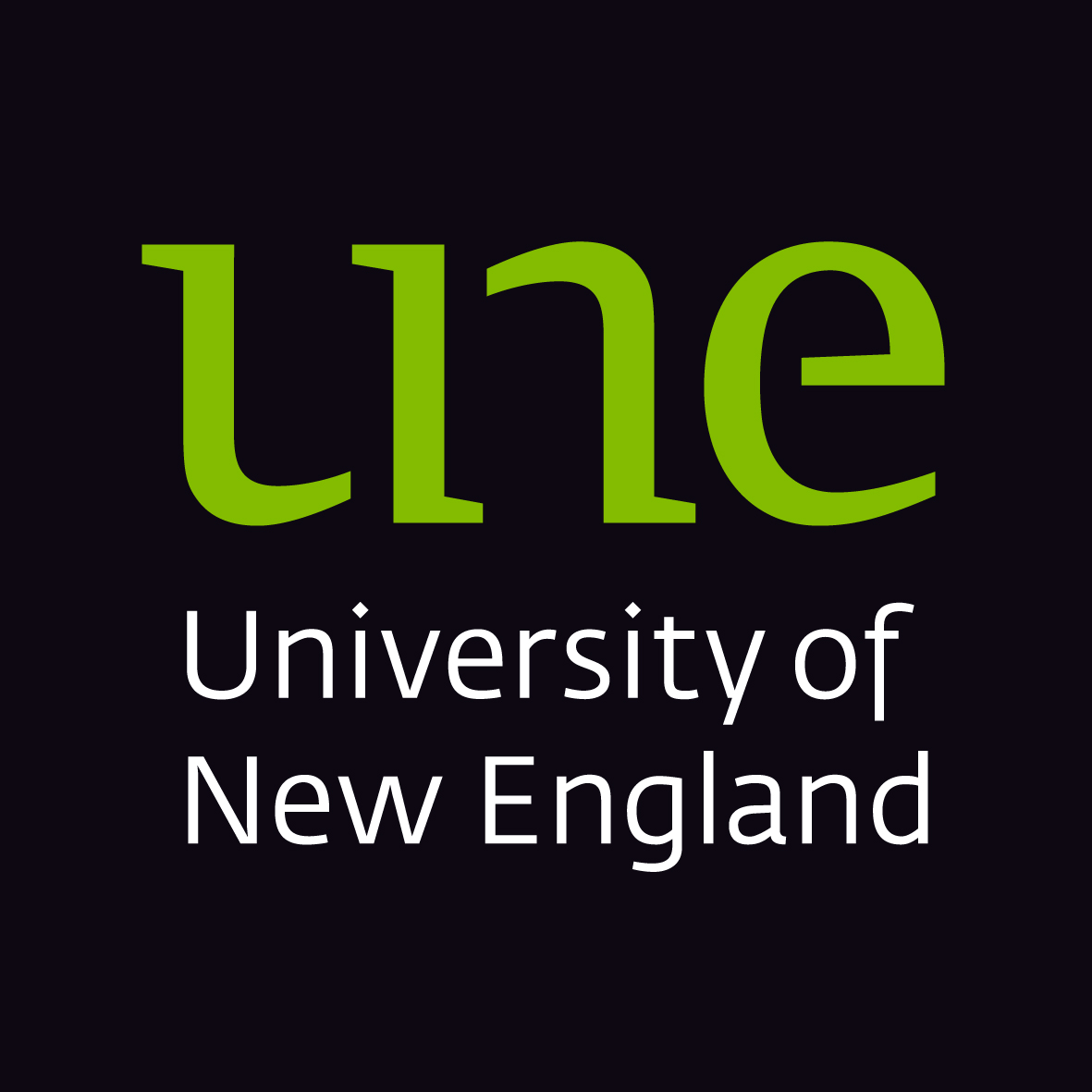 INTELLECTUAL PROPERTY DISCLOSURE FORMWHO SHOULD USE THIS FORMAny employee of the University who has conceived and developed a system, product or process which is deemed to be new and innovative and which may have commercial potential.  WHY USE THIS FORM?The completion of this form and lodgment with Research Services satisfies the requirement that any IP created by an employee of the University is immediately disclosed to the University.When COMPLETED, send this form to:Pro Vice-Chancellor (Research), Research ServicesENQUIRIES         Telephone:  (02) 6773 3715          Fax:  (02) 6773 3543         Email:  pvcr@une.edu.au1.  Working TitleBrief DescriptionPlease feel free to attach a draft paper or similar describing the IP.IP CreatorsThe Creator(s) of IP includes: any person who is rightfully listed as an “Inventor” on a Patent or Patent Application; any person who is the author of an original work; and any other person who the Creators jointly identify as having contributed materially to the creation of the Knowledge Asset and to whom they can ascribe a definable share of the creation.A Creator may be a member of staff or a student of the University, or an external collaborator.IP CreatorsThe Creator(s) of IP includes: any person who is rightfully listed as an “Inventor” on a Patent or Patent Application; any person who is the author of an original work; and any other person who the Creators jointly identify as having contributed materially to the creation of the Knowledge Asset and to whom they can ascribe a definable share of the creation.A Creator may be a member of staff or a student of the University, or an external collaborator.IP CreatorsThe Creator(s) of IP includes: any person who is rightfully listed as an “Inventor” on a Patent or Patent Application; any person who is the author of an original work; and any other person who the Creators jointly identify as having contributed materially to the creation of the Knowledge Asset and to whom they can ascribe a definable share of the creation.A Creator may be a member of staff or a student of the University, or an external collaborator.Full NamePosition at Time of IP CreationRole in IP Creation4.  Were any students involved in the creation of this IP?    YES/NO   If YES, complete below.4.  Were any students involved in the creation of this IP?    YES/NO   If YES, complete below.4.  Were any students involved in the creation of this IP?    YES/NO   If YES, complete below.Full Name of StudentStudent IDRole in IP Creation5.  Financial Sponsors5.  Financial Sponsors5.  Financial Sponsors5.  Financial SponsorsWas the IP created with the assistance of any external research grants, scholarships, CRC funding, commercial agreement or other external funding?Was the IP created with the assistance of any external research grants, scholarships, CRC funding, commercial agreement or other external funding?YES/NOIf YES, complete below.YES/NOIf YES, complete below.Source of fundingProject TitleYear/sProject Number6.  Third Party Interests6.  Third Party Interests6.  Third Party InterestsInterestPlease tickComments (please identify parties involved and briefly describe the nature of the interest)Background IP provided by SponsorBackground IP provided by other external party Materials Transfer Agreement between external party and UNE signedConfidentiality Agreement signedRequirement to disclose IP to SponsorRequirement to negotiate IP with Sponsor as first preferred partyRequirement to license IP to SponsorOther7.  Dates of IP Creation7.  Dates of IP Creation7.  Dates of IP CreationDateHow is this documented? (lab notebook, notes, software etc.)Where are documents kept?8.  Disclosures to Date8.  Disclosures to Date8.  Disclosures to DateWritten Disclosure:DateTitle, Publication, Publisher, ConferencePublicationConference PaperStudent thesisOral Disclosure:DatePerson/s to whom disclosed, Location, OrganisationAction RequiredPlease indicate below what action you consider is now required in relation to this IP.Action RequiredPlease indicate below what action you consider is now required in relation to this IP.Additional R&D requiredCollaboration with a third party to develop IP furtherProvisional patent requiredConfidentiality Agreement requiredMaterials Transfer Agreement requiredReady to commercialise10.  Declaration by IP Creators  (to be completed by ALL  persons mentioned in Item 3)I hereby declare that to the best of my knowledge all statements and information provided above are true and correct.10.  Declaration by IP Creators  (to be completed by ALL  persons mentioned in Item 3)I hereby declare that to the best of my knowledge all statements and information provided above are true and correct.10.  Declaration by IP Creators  (to be completed by ALL  persons mentioned in Item 3)I hereby declare that to the best of my knowledge all statements and information provided above are true and correct.IP Creator’s NameSignatureDate11.  Principal Contact Person for this Disclosure11.  Principal Contact Person for this DisclosureNamePositionTelephone Number – internalTelephone Number – otherEmail address12.  Signature by Head of School12.  Signature by Head of School12.  Signature by Head of SchoolI have taken note of this Disclosure.SignatureNameDate